 								       	Protective Marking:									  			ID Code: PRO-005-0.1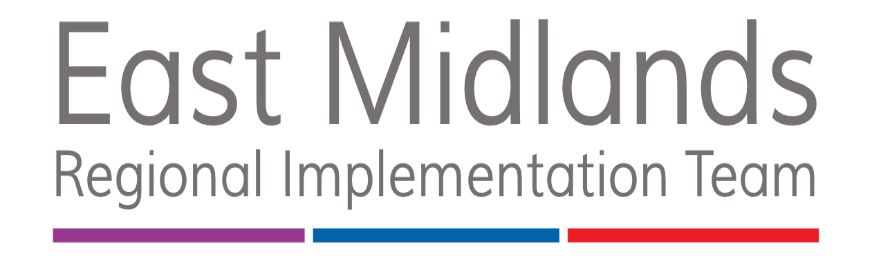 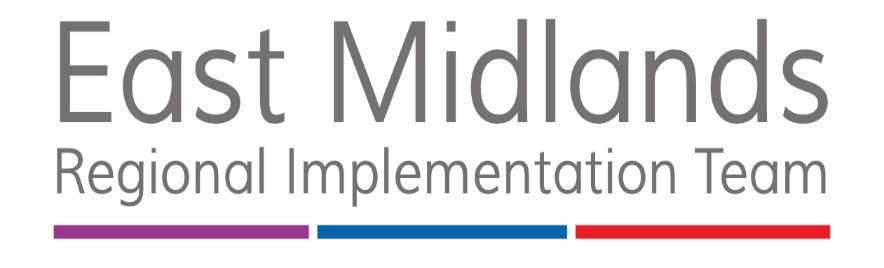 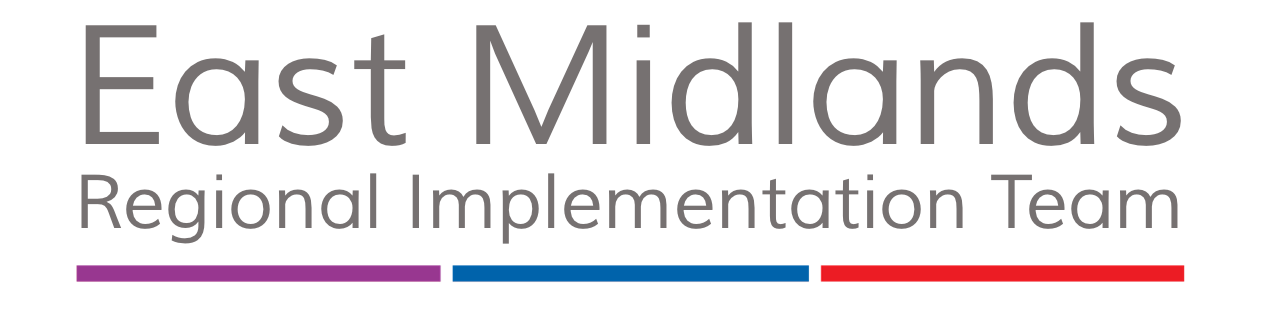 									Author: xxxx xxxx  Derbys									Review Date:ProcedureRegional Risk Assessment ProductionAdministration of MeetingsEach of the regional Services shall be represented at the Steering Group meetings. Wherever possible this will be by a Safety practitioner.The meetings will be held monthly at Castle Donnington Fire Station. The room will be booked by the Administrator from Notts FRS, and appointments sent out. An alternative location would be found if the room was unavailable. Meetings are booked for the year. The meeting Chair is appointed by CFOA Regional Health, Safety and Wellbeing Chair. The Chair will chair the meetings, ensuring notes are kept of relevant actions. The Chair will update the Regional Implementation Team when required, and provide support for anyone who requires it in relation to the system and processes.Allocation of TBRAsTBRAs are allocated to each Service from a list of completed scenarios on the NOGP website, and based on Service’s interests/specialisms. These are agreed at the meeting with each Service.Each service will undertake the allocated TBRAs. The timescale will be agreed at the meetings where the TBRAs are allocated.Process for Risk AssessmentsThe template for TBRAs has been agreed.Part A is undertaken as a generic assessment that could be used by all Services. The first four columns are used: Task, Hazard, Persons affected, Existing generic controls. No risk rating is given at this point.The column ‘Service specific controls’ can be used by individual Services to add specific controls. Part B is used where a Service wishes to add specific information where greater details are required in order to ensure adequate control of the risks.In completing the TBRA each Service will cross reference information from the UKFRS website under ‘Scenarios’ and use their subject matter advisors.When completed in draft, the front of the template is completed with the name of the author, Service and date. The TBRA is then emailed to the next Service in alphabetical order to comment. After the Service has made its comments, the front of the template is ticked to indicate it has been checked. It is then emailed to the next Service on the list. And so forth, giving each Service a chance to comment on the TBRA within the timescale set at the meeting.The TBRA can also be uploaded to one-Drive but email is used to ensure each Service has access.Once each Service has checked and commented on each TBRA Part A it will be agreed at the next Steering Group meeting.Where there is disagreement in a TBRA Part A it will be discussed at the Steering Group meeting and a compromise reached between all Services present. It shall be written generically, with Services utilising the ‘Service specific controls’ and any further details added in Part B where further information is felt necessary.Enabling BoardOnce a TBRA has been agreed at the Steering Group meeting it will be sent to the RIT Team who will take it to the next Enabling Board for sign off as completed.The completed document will be published in a repository to be agreed by the Enabling Board. Internal acceptance Once the TBRA is agreed at the Enabling Board it can be agreed by each Service, following the Services’ own internal procedures and published within the Service for use.Each Service will add its own risk ratings. When publishing a TBRA each Service can decide whether to publish Part B from other Services or not.MaintenanceWhere an injury, near miss, or some other external driver prompts a review of a TBRA within a Service it shall be brought to the next CFOA Health, Safety and Wellbeing meeting for information. In the event of the occurrence being safety critical a Safety Flash shall be used to alert the regional Services. Where the situation isn’t safety critical a Service Action Note can be used to bring the situation to the attention of the other Services.Where, as a result of the occurrence, the generic parts of the TBRA need to be updated this will be discussed at the next CFOA meeting and changes agreed by all the Services present.  The TBRA and the Document History will be updated to reflect the change. It shall be saved in the agreed repository and the final document emailed to each Service.ReviewThe TBRAs are owned by the Region through the CFOA meetings.There shall be a standing agenda item at each quarterly meeting and a spreadsheet held on the repository to identify when the review is due. The administrator to the CFOA shall maintain this spreadsheet.2.1  This tool is designed to provide a robust process for the completion of Task Based Risk Assessments (TBRA) TBRAs should be developed for each of the NOG Scenarios and where the need for an additional TBRA has been identified and minuted at NOGP H&S meeting TBRAs should be developed at the highest/all-encompassing level wherever possible Ie Fires in Buildings, not Fires in Garages, Fires in Kitchens, Fires in Hotels etc  Detail should not be sacrificed in the interest of reducing documentation TBRA - All Incident Actions is the “base” TBRA that considers risks generic to all incident and should facilitate the other TBRAs enabling them to be as specific to the target Scenario as possible The East Midlands TBRA form must be used Part A of the form is for generic activities and risks applicable to the whole region Part B of the form is for in-service specifics ie local procedures and risks The TBRA process on the following page must be followed to ensure assurance The service with the greatest knowledge of a particular subject may not be the best placed to develop the generic aspects (Part A) of that particular TBRA. Specialisms and specifics should not “bleed” into Part A. TBRA (Scenarios) should be allocated to each service on a case by case basis.  2.2  NOG Scenario List All Incident Actions Environmental Protection Residential Building Fire Domestic Building Fire Building Over 18m High Wildfire Building Under Construction or Demolition Fire in a Waste Site Fire On Board a Vessel Aircraft Fire Railway or Tram Fire Road Vehicle Fire Fire in an Electrical Installation Industrial or Commercial Fire Agricultural Fire Rescue of Trapped Person Rescue from Water Rescue Involving Animals Rescue from Collapsed Structure Rescue from Height Rescue from Depth Railway or Tram Rescue Road Traffic Collision Aircraft Rescue Explosive and Cylinders Flammables Health Hazards Additional XXXXXXXXXXXXXX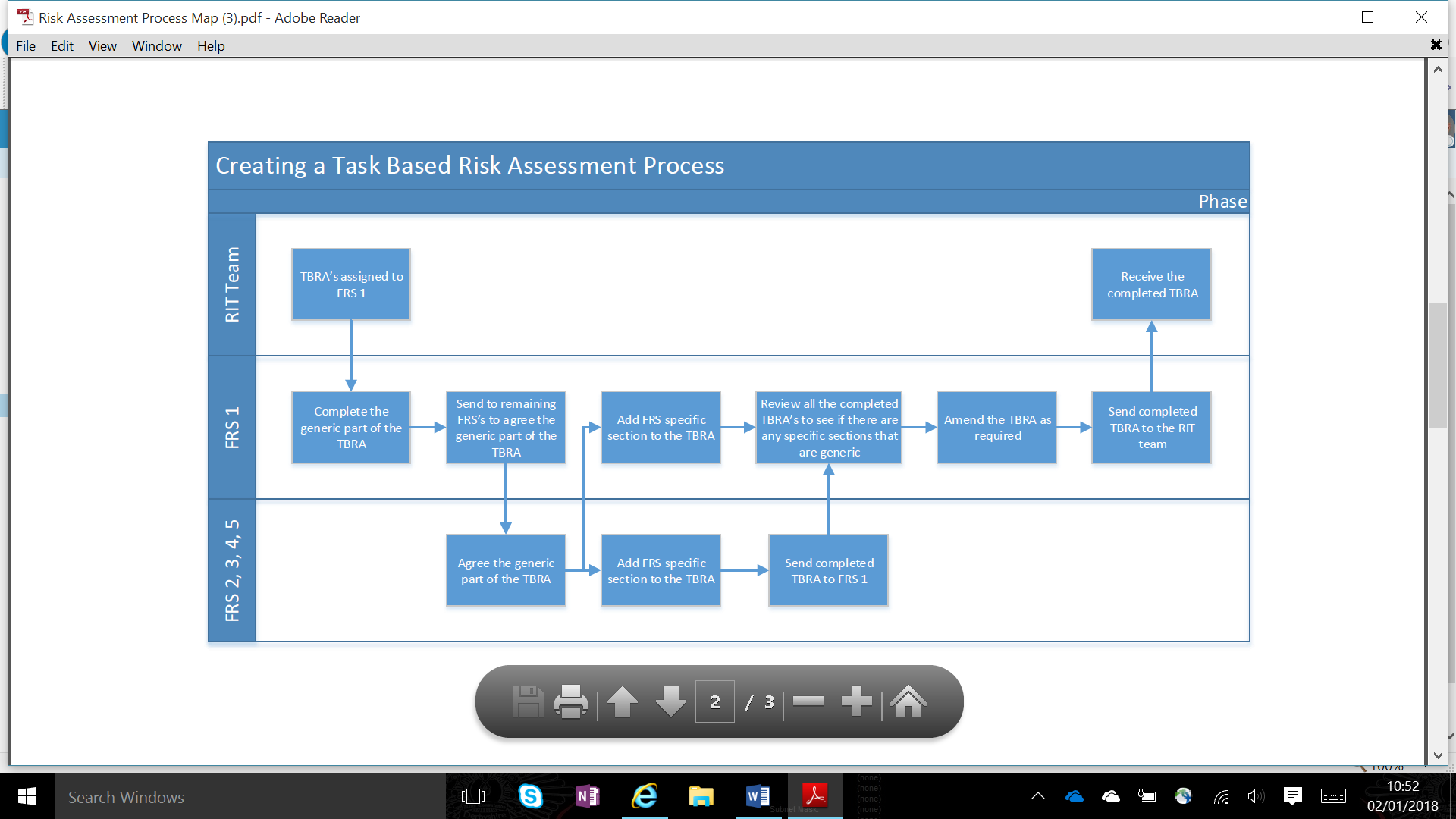 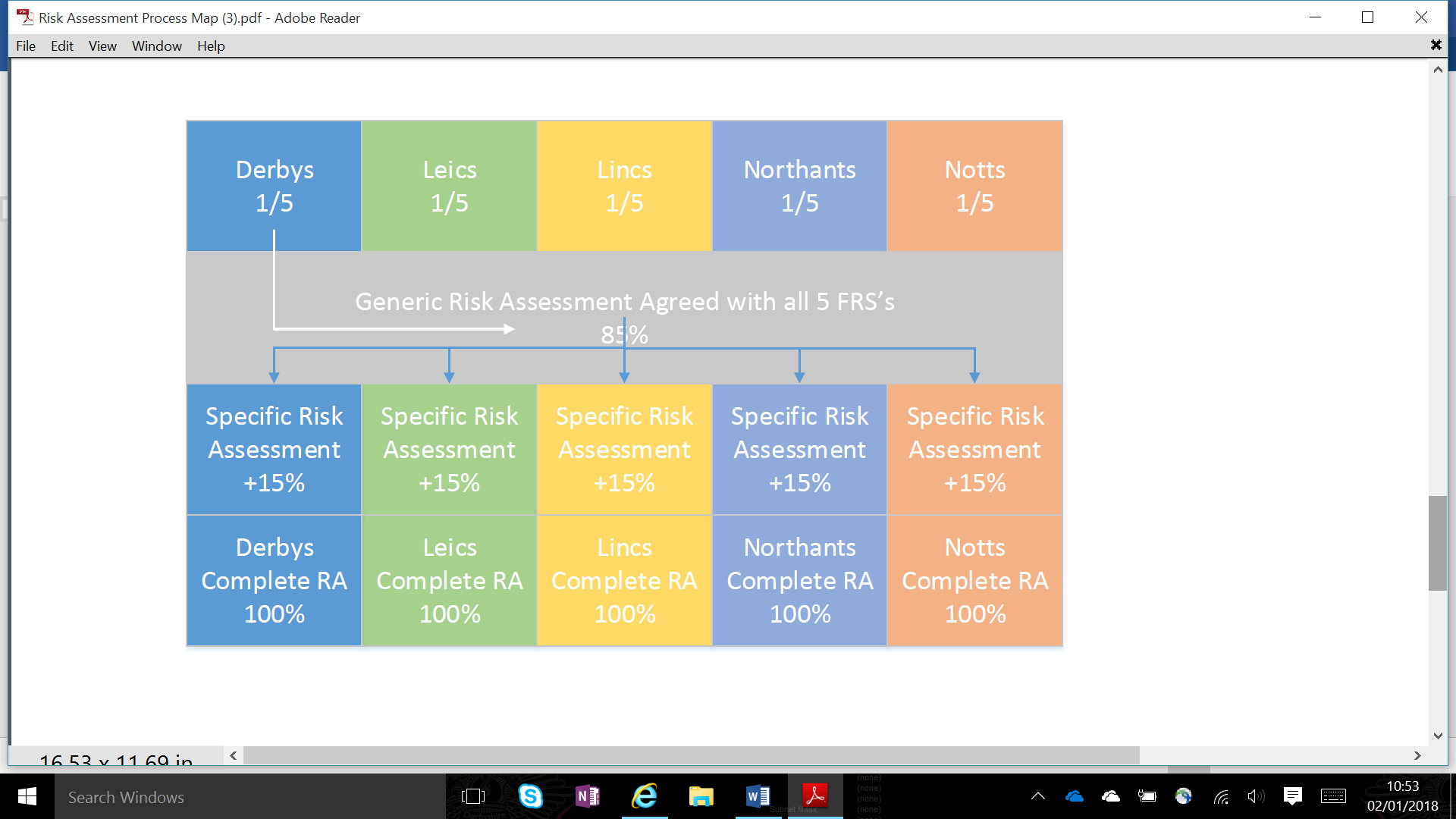 Derbyshire  Nottinghamshire  Leicestershire  Lincolnshire  NorthamptonshireIntroductionThis procedure details the process of producing regional Task Based Risk Assessments (TBRA) to support the implementation of National Operational Guidance.ContentsContentsContents1. Key Information1.1 Title1.2 Title1.2.1 Sub Title2.Further Information2.1 Title2.2 Title2.2.1 Sub Title3.Associated DocumentsSupporting Documents / Bibliography4.Document HistoryDocument History Matrix1. Key Information2. Further Information3. Associated Documents3. Associated Documents3. Associated DocumentsDocumentVersionPublished4. Document History4. Document History4. Document History4. Document HistoryThis Version No.This Version No.v0.1 – First draftv0.1 – First draftReplacesReplacesNANASummary of changesSummary of changesNANAVersionsDateModified byChangesv.X.XAuthorKeeps track of changes to the documentDepartmentDepartmentRegional Implementation Team (NOG)Regional Implementation Team (NOG)Approved byApproved byAssessments completedAssessments completedIf required e.g. Equality Impact AssessmentIf required e.g. Equality Impact AssessmentPublishedPublished